Сумська міська радаВиконавчий комітетРІШЕННЯвід                    №Про розгляд скарги громадянки Хвостік С.В. від 25.01.2022 на постанову адміністративної комісії при виконавчому комітеті Сумської міської ради від 17.01.2022 № 90 	Розглянувши скаргу громадянки Хвостік Світлани В’ячеславівни від 25.01.2022 про скасування постанови адміністративної комісії при виконавчому комітеті Сумської міської ради від 17.01.2022 № 90, відповідно до статей 288, 289, 293 Кодексу України про адміністративні правопорушення, керуючись статтею 40 Закону України «Про місцеве самоврядування в Україні», виконавчий комітет Сумської міської радиВИРІШИВ:Редакція 1.1. Скаргу громадянки Хвостік Світлани В’ячеславівни від 25.01.2022 на постанову адміністративної комісії при виконавчому комітеті Сумської міської ради від 17.01.2022 № 90 залишити без задоволення.2. Постанову адміністративної комісії при виконавчому комітеті Сумської міської ради від 17.01.2022 № 90 залишити без змін.3. Про прийняте рішення повідомити громадянку Хвостік Світлану В’ячеславівну.Редакція 2.1. Скаргу громадянки Хвостік Світлани В’ячеславівни від 25.01.2022 на постанову адміністративної комісії при виконавчому комітеті Сумської міської ради від 17.01.2022 № 90 задовольнити.2. Постанову адміністративної комісії при виконавчому комітеті Сумської міської ради від 17.01.2022 № 90 скасувати і закрити справу. 3. Про прийняте рішення повідомити громадянку Хвостік Світлану В’ячеславівну.Міський голова							О.М. Лисенко Качанова 700-666          Розіслати: Качановій О.М., Чайченку О.В., Бондаренку М.Є.ЛИСТ ПОГОДЖЕННЯДо проекту рішення виконавчого комітету Сумської міської ради«Про розгляд скарги громадянки Хвостік С.В. від 25.01.2022 на постанову адміністративної комісії при виконавчому комітеті Сумської міської ради від 17.01.2022 № 90»Проект рішення підготовлений з урахуванням вимог Закону України «Про доступ до публічної інформації» та Закону України «Про захист персональних даних»                 О.М. Качанова									______________________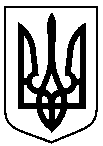 Проект   оприлюднено                 «      » _________2022 р.Завідувач  сектору з питань забезпечення  роботи адміністративної комісіїО.М. КачановаВ.о. начальника правового управлінняА.М. Прокопенко Начальник відділу протокольної роботи та контролюЛ.В. МошаКеруючий справами виконавчого комітетуЮ.А. Павлик 